«О ввозе подкарантинной продукции из Республики Молдова на территорию Российской Федерации» 	Управление Россельхознадзора по Республике Башкортостан информирует участников внешнеэкономической деятельности о том, что в связи с отсутствием выявлений карантинных объектов в поставляемых с территории Республики Молдова яблоках, а также по результатам визита специалистов Службы в Республику Молдова, Россельхознадзором принято решение, под гарантии Национального агентства по безопасности пищевых продуктов Республики Молдова, разрешить в качестве эксперимента ввоз в российскую Федерацию с 12 июня 2015 года яблок, груш и айвы свежей (код ТН ВЭД ТС 0808), а также абрикосов, вишни и черешни, персиков, нектаринов, сливы и терна свежего (код ТН ВЭД ТС 0809) из следующих предприятий:SRL «GRIMAFRUCT», ООО «АГРОДЕНИДАН», предприятий АТО Гагаузия ООО «Майдан-Групп», ООО «Унит-Олимп», ООО «Алтын Алма», ООО «Бакаян Ком», ООО «Огузагропром», Колхоз «Победа», а также с Григориопольского, Дубоссарского, Каменского, Рыбницкого и Слободзейского районов Республики Молдова.Обращаем внимание, что поставляемая продукция должна соответствовать карантинным фитосанитарным требованиям Российской Федерации и Таможенного Союза и быть свободной от карантинных объектов, согласно Перечню карантинных объектов, утверждённому приказом Минсельхоза России от 15.12.2014 №501.По всем возникающим вопросам можно обратиться в Управление Россельхознадзора по Республике Башкортостан,  по адресу:      г. Уфа, Лесной проезд 1, или по телефону  (347) 232-92-90.  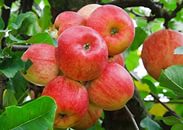 